GCSE – y10  Latin 21-22 Term 2b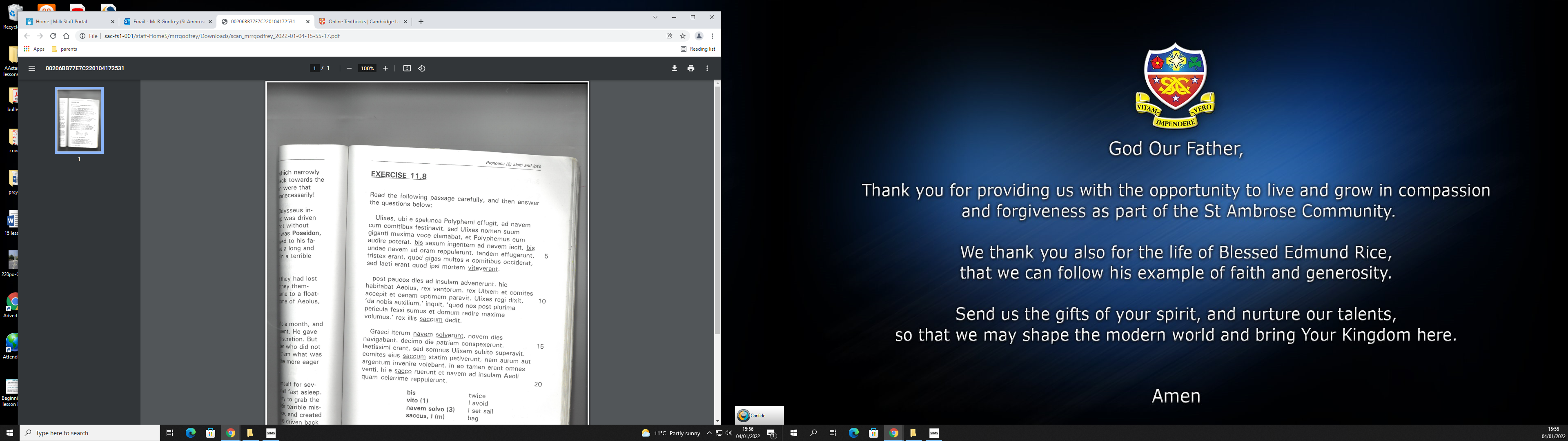 